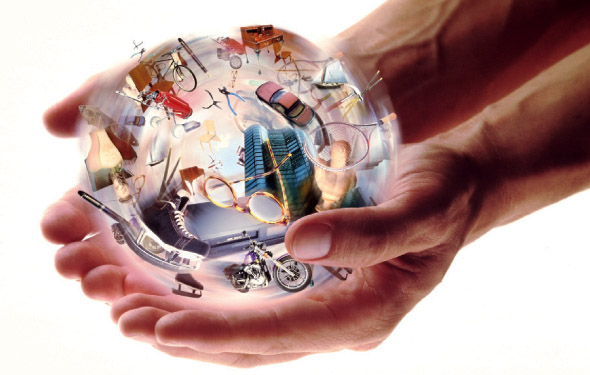 Научно-образовательный центр «Взгляд»приглашает принять участие вIII Международной научно-практической конференции«Наука и образование: проблемы и перспективы»(31 августа 2015 г.)Издание войдет в РИНЦКонференцию проводит: Научно-образовательный центр «Взгляд» (центрвзгляд.рф,  www.centervzglyad.ru).Участники конференции: студенты, аспиранты, педагоги, воспитатели детских дошкольных учреждений, преподаватели училищ, техникумов, колледжей, лицеев, вузов, психологи.Порядок проведения конференции.  Конференция проводится дистанционно (заочно). Для участия в ней необходимо прислать по электронной почте текст выступления, заявку и произвести оплату. Секции конференции:Промышленные технологии Филология Транспорт Геология, природные ресурсы и экология  Психология и социологияВопросы педагогикиЭлектронные образовательные ресурсы и мультимедиа технологииИнформационные технологииЭкология и здоровьесберегающие технологии Юриспруденция Экономика, управление, финансы Правовое и государственное регулированиеПолитология  История Философия и методология научного познания Математика и информатика ЭнергетикаМедицинские исследованияБиологические наукиТехнические наукиСекцию конференции участник обязательно должен указать заявке!I. Необходимые документы для публикации:- заявку на публикацию;- текст статьи;- оплата публикации.	Документы предоставляются по электронной почте, двумя файлами (заявка и текст). Названия файлов по фамилии первого автора. II. Требования к оформлению К публикации принимаются статьи объемом не менее 3 страниц машинописного текста.Правила оформления статьи: поля по , кегель 14, шрифт TimesNewRoman, межстрочный интервал – одинарный, выравнивание по ширине, красная строка , ориентация листа – книжная.Аннотация, ключевые слова.Список литературы не является обязательным элементом текста.Список литературы оформляется строго в алфавитном порядке.III. Форма заявкиЗаявка на конференцию «НИО-3»На каждого автора заполняется отдельная заявка!IV. Финансовые условия1 страница – 200 руб. За каждого соавтора дополнительно доплачивается 300 руб. за статью (оплата не постраничная). Автору полагается один экземпляр сборника, независимо от числа соавторов. Автор может приобрести дополнительные экземпляры сборника, стоимость одного дополнительного экземпляра составляет 350 руб. После отправления материалов вам придет письмо с расчетом стоимости и реквизитами на оплату.Сборнику материалов конференции присваивается международный индекс ISBN, сборник печатается в г.Москве. Внимание! К окончательной сумме прибавляется  дополнительно 140 руб. за расходы по пересылке материалов конференции.V. Контрольные датыVI. Контакты:НОЦ «Взгляд» центрвзгляд.рф,  www.centervzglyad.ruКонтактное лицо: Мамченко Юлия Вячеславовна (директор)                                Тел. 8918-501-63-11, 8952-588-12-57 Материалы отправлять на эл.почту  publ@centervzglyad.ru, с пометкой «НИО-3».Фамилия, имя, отчество автора Название статьиНомер секции (обязательно)Количество страниц Место работы (без сокращений)Должность Ученая степень, ученое званиеПочтовый адрес (с индексом)Получатель на Почте (ФИО)Телефон домашнийТелефон мобильный E-mailКоличество дополнительных экземпляров сборника (1 доп. экз. 350 руб.)Нужна ли выписка, подтверждающая принятие материалов  к печати (да, нет) (стоимость 50 руб. (электр.) / 100 руб. (печатная))Нужен ли сертификат участника конференции (да, нет) (стоимость 200 руб.)Прием материалов  – до 31 августа (включительно).Оплата–  в течение 3-х дней после отправки материалов.Рассылка – октябрь.